Муниципальный смотр-конкурс школьных музеев.Смотр-конкурс школьных музеев – ежегодное мероприятие управлением образования для образовательных организаций района. Целью конкурса является улучшение деятельности школьных музеев и поощрение лучших музеев по итогам проделанной за учебный год работы. По мере развития музеев вносятся изменения в Положение о проведении конкурса и устанавливаются новые критерии, по которым определяются победители и призёры конкурса. Так, основными критериями на 2018-2019 учебный год стали: качество экскурсионных программ по разделам экспозиций "Великая отечественная война", "Трудовая и боевая слава Хакасии"; наличие материалов, посвященных 75-летию Великой Победы, в том числе музейных и учебных исследований.Конкурс проведен в конце сентября в очной форме, с выездом членов жюри непосредственно в образовательные организацииПо итогам Смотра-конкурса денежными призами и почетными грамотами управления образования награждены следующие школьные музеи:1. Школьные музеи, занявшие призовые места:-1 место  – музейный комплекс «Чирiм тыны» МБОУ Калининская СОШ.-2 место  – музей «Истоки» МБОУ СОШ п.Аскиз-3 место  – музей «Тус таӊмазы» МБОУ Лесоперевалочная СОШ №12.Школьные музеи, ставшие победителями в номинациях:- музей «Тӧреен чирiм» МБОУ Усть-Чульская СОШ – «Творческий подход в организации музейной работы»;- музей «Поиск» МБОУ Катановская СОШ – «Успешная презентация экскурсионных программ»;- музей «Ис пилтірі» МБОУ Усть-Есинская СОШ – «Музейное проектирование».3.Школьные музеи, награжденные специальными призами:МБУК «Аскизский краеведческий музей им.Н.Ф.Катанова» наградил музей «Исток» МБУДО «Аскизский районный центр дополнительного образованияӊ» за победу в номинации «Юный экскурсовод».ГАУК РХ «Хакасский республиканский национальный музей-заповедник» поощрил музей «Аланмай» МБОУ Базинская СОШ за победу в номинации «Успехи в музейном строительстве».Специалист управления образования                                                        Сагалаков Н.У.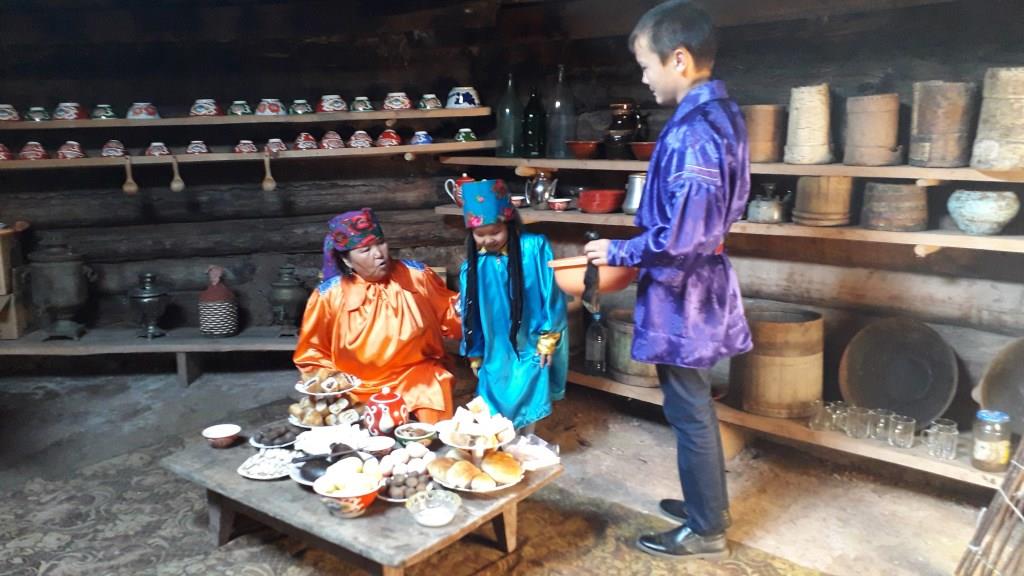 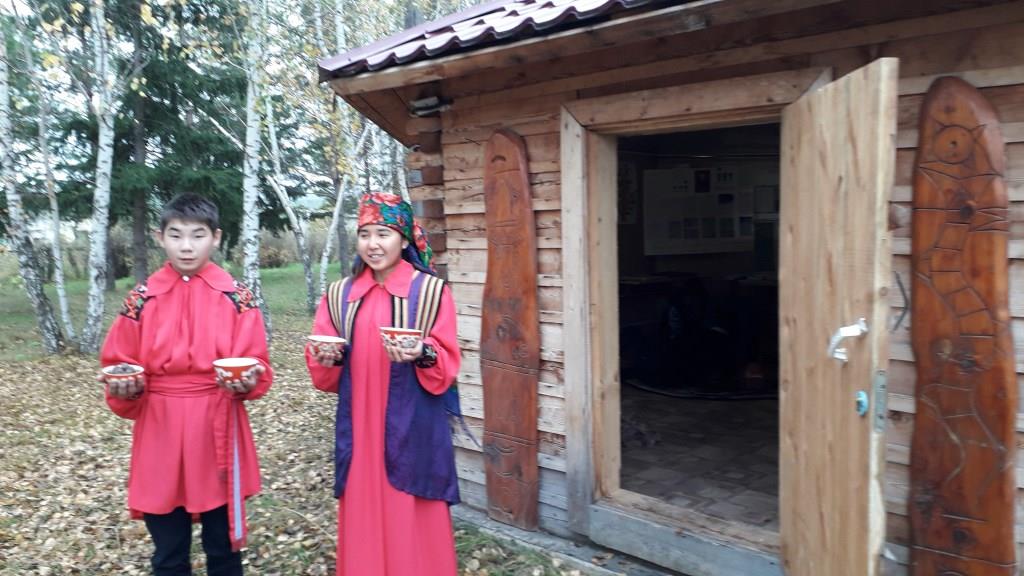 